K3 – SV – 1.2.01Milí studenti, minulou hodinu jsme začali probírat novou společenskou vědu – sociologii. Posílám text učebnice k prostudování a doplnění výpisků. Příští hodinu budu z probraného tématu při hodině vyvolávat na známku, tak se připravte Na poslední čtvrté stránce zaslaných materiálů je text o globalizaci. Ten si přečtěte zvláště pozorně a sepište o globalizaci krátkou esej (shrnutí základních faktů). Vkládejte ji prosím sem:https://forms.gle/qtJFdbV543wZ6ziD6 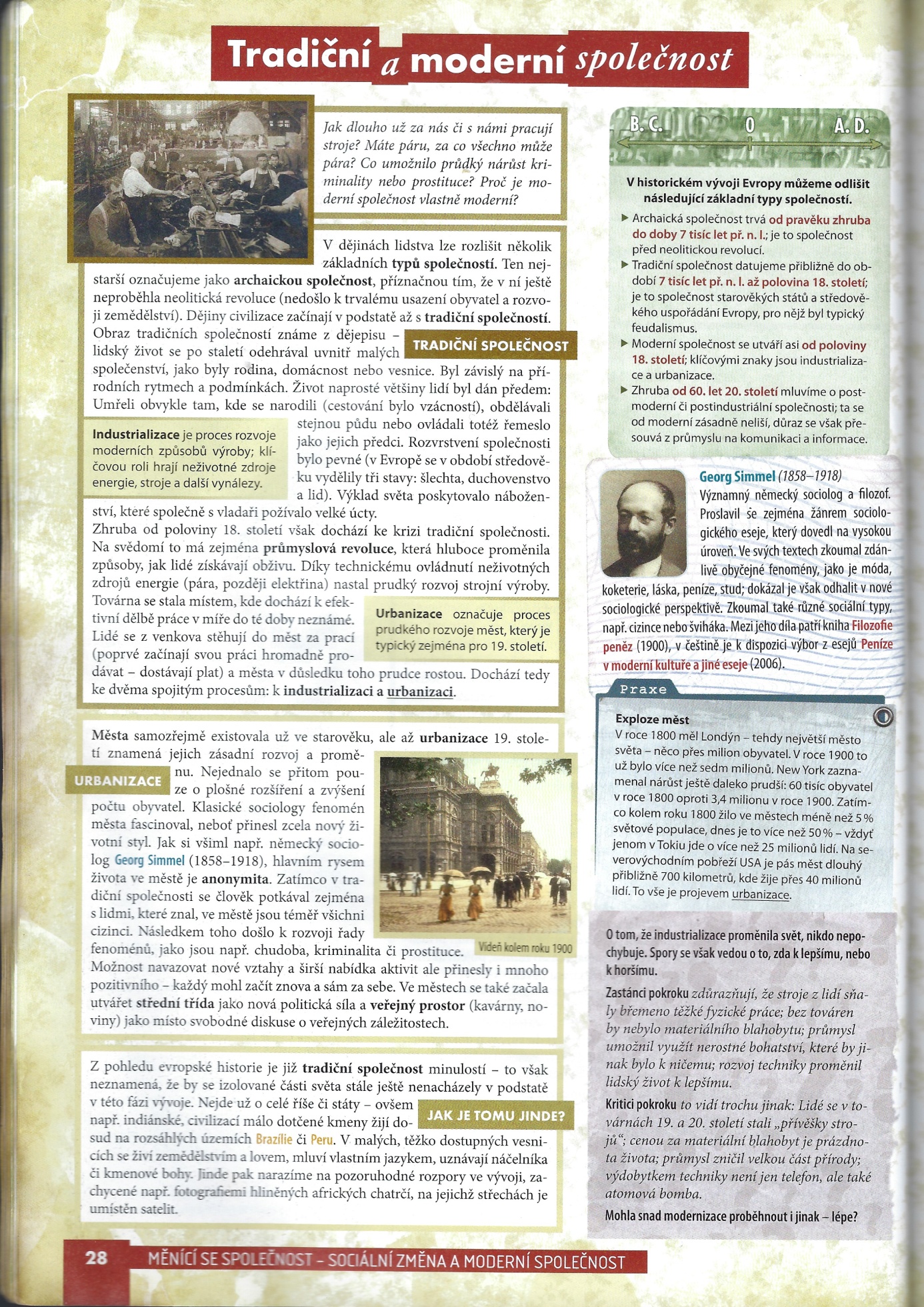 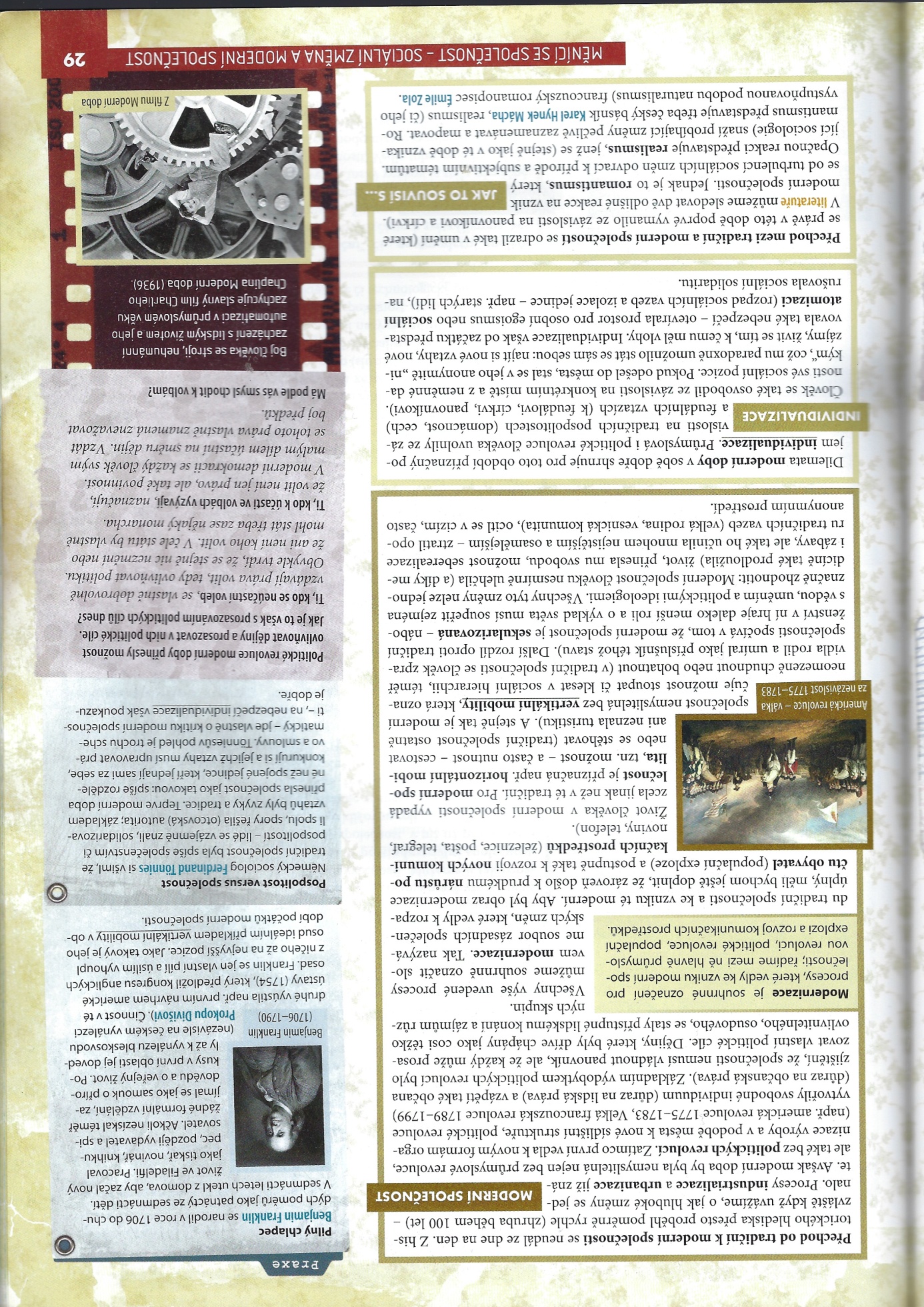 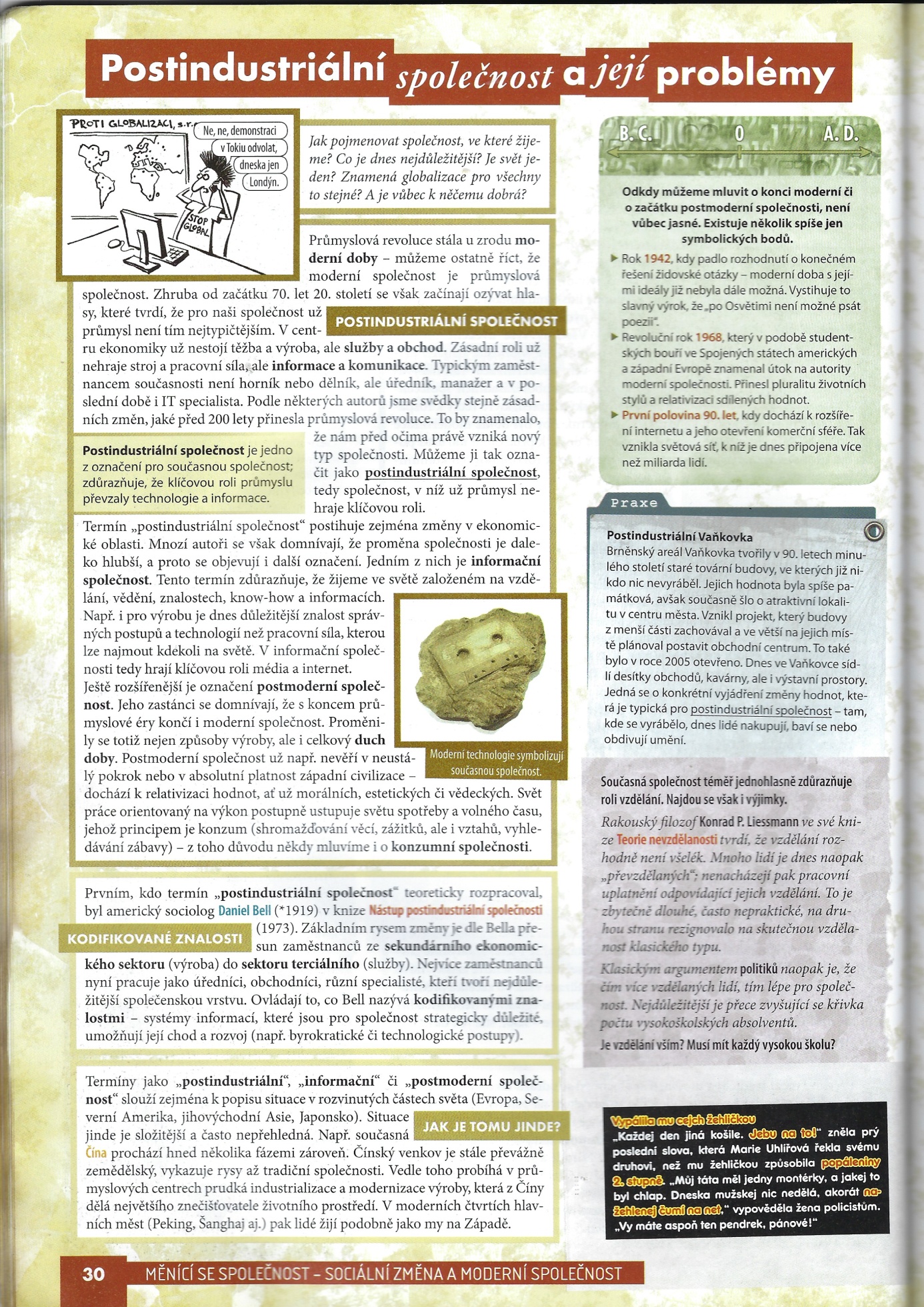 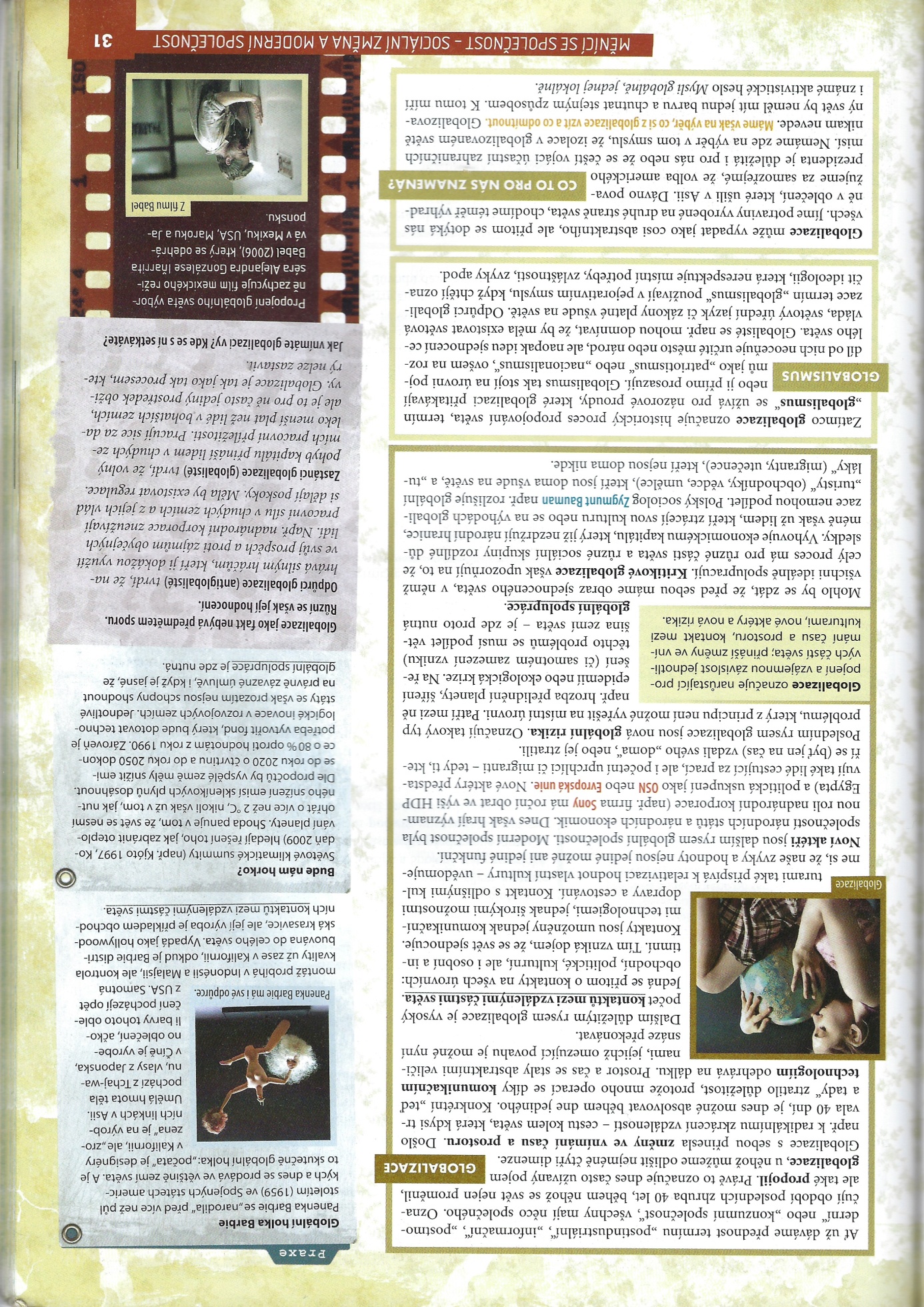 